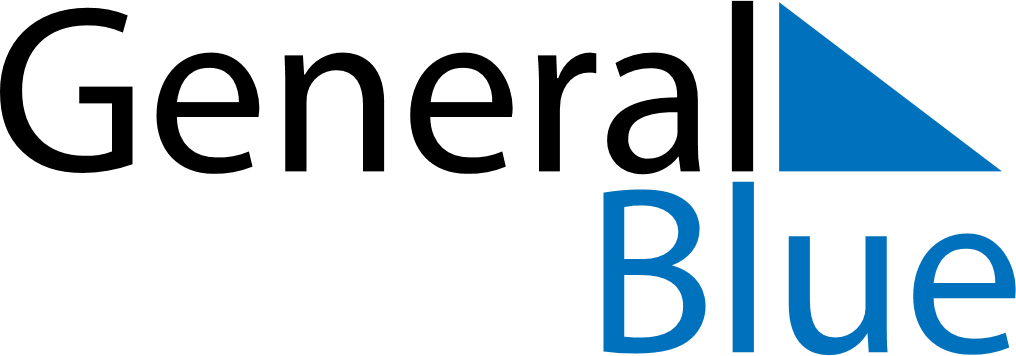 April 2024April 2024April 2024April 2024April 2024April 2024Badger, Alaska, United StatesBadger, Alaska, United StatesBadger, Alaska, United StatesBadger, Alaska, United StatesBadger, Alaska, United StatesBadger, Alaska, United StatesSunday Monday Tuesday Wednesday Thursday Friday Saturday 1 2 3 4 5 6 Sunrise: 7:06 AM Sunset: 8:41 PM Daylight: 13 hours and 35 minutes. Sunrise: 7:02 AM Sunset: 8:44 PM Daylight: 13 hours and 42 minutes. Sunrise: 6:58 AM Sunset: 8:47 PM Daylight: 13 hours and 49 minutes. Sunrise: 6:55 AM Sunset: 8:51 PM Daylight: 13 hours and 55 minutes. Sunrise: 6:51 AM Sunset: 8:54 PM Daylight: 14 hours and 2 minutes. Sunrise: 6:47 AM Sunset: 8:57 PM Daylight: 14 hours and 9 minutes. 7 8 9 10 11 12 13 Sunrise: 6:44 AM Sunset: 9:00 PM Daylight: 14 hours and 16 minutes. Sunrise: 6:40 AM Sunset: 9:03 PM Daylight: 14 hours and 23 minutes. Sunrise: 6:36 AM Sunset: 9:06 PM Daylight: 14 hours and 29 minutes. Sunrise: 6:33 AM Sunset: 9:09 PM Daylight: 14 hours and 36 minutes. Sunrise: 6:29 AM Sunset: 9:12 PM Daylight: 14 hours and 43 minutes. Sunrise: 6:25 AM Sunset: 9:16 PM Daylight: 14 hours and 50 minutes. Sunrise: 6:22 AM Sunset: 9:19 PM Daylight: 14 hours and 57 minutes. 14 15 16 17 18 19 20 Sunrise: 6:18 AM Sunset: 9:22 PM Daylight: 15 hours and 3 minutes. Sunrise: 6:14 AM Sunset: 9:25 PM Daylight: 15 hours and 10 minutes. Sunrise: 6:11 AM Sunset: 9:28 PM Daylight: 15 hours and 17 minutes. Sunrise: 6:07 AM Sunset: 9:31 PM Daylight: 15 hours and 24 minutes. Sunrise: 6:03 AM Sunset: 9:35 PM Daylight: 15 hours and 31 minutes. Sunrise: 6:00 AM Sunset: 9:38 PM Daylight: 15 hours and 38 minutes. Sunrise: 5:56 AM Sunset: 9:41 PM Daylight: 15 hours and 45 minutes. 21 22 23 24 25 26 27 Sunrise: 5:52 AM Sunset: 9:44 PM Daylight: 15 hours and 52 minutes. Sunrise: 5:49 AM Sunset: 9:48 PM Daylight: 15 hours and 58 minutes. Sunrise: 5:45 AM Sunset: 9:51 PM Daylight: 16 hours and 5 minutes. Sunrise: 5:41 AM Sunset: 9:54 PM Daylight: 16 hours and 12 minutes. Sunrise: 5:38 AM Sunset: 9:57 PM Daylight: 16 hours and 19 minutes. Sunrise: 5:34 AM Sunset: 10:01 PM Daylight: 16 hours and 26 minutes. Sunrise: 5:30 AM Sunset: 10:04 PM Daylight: 16 hours and 33 minutes. 28 29 30 Sunrise: 5:27 AM Sunset: 10:07 PM Daylight: 16 hours and 40 minutes. Sunrise: 5:23 AM Sunset: 10:11 PM Daylight: 16 hours and 47 minutes. Sunrise: 5:20 AM Sunset: 10:14 PM Daylight: 16 hours and 54 minutes. 